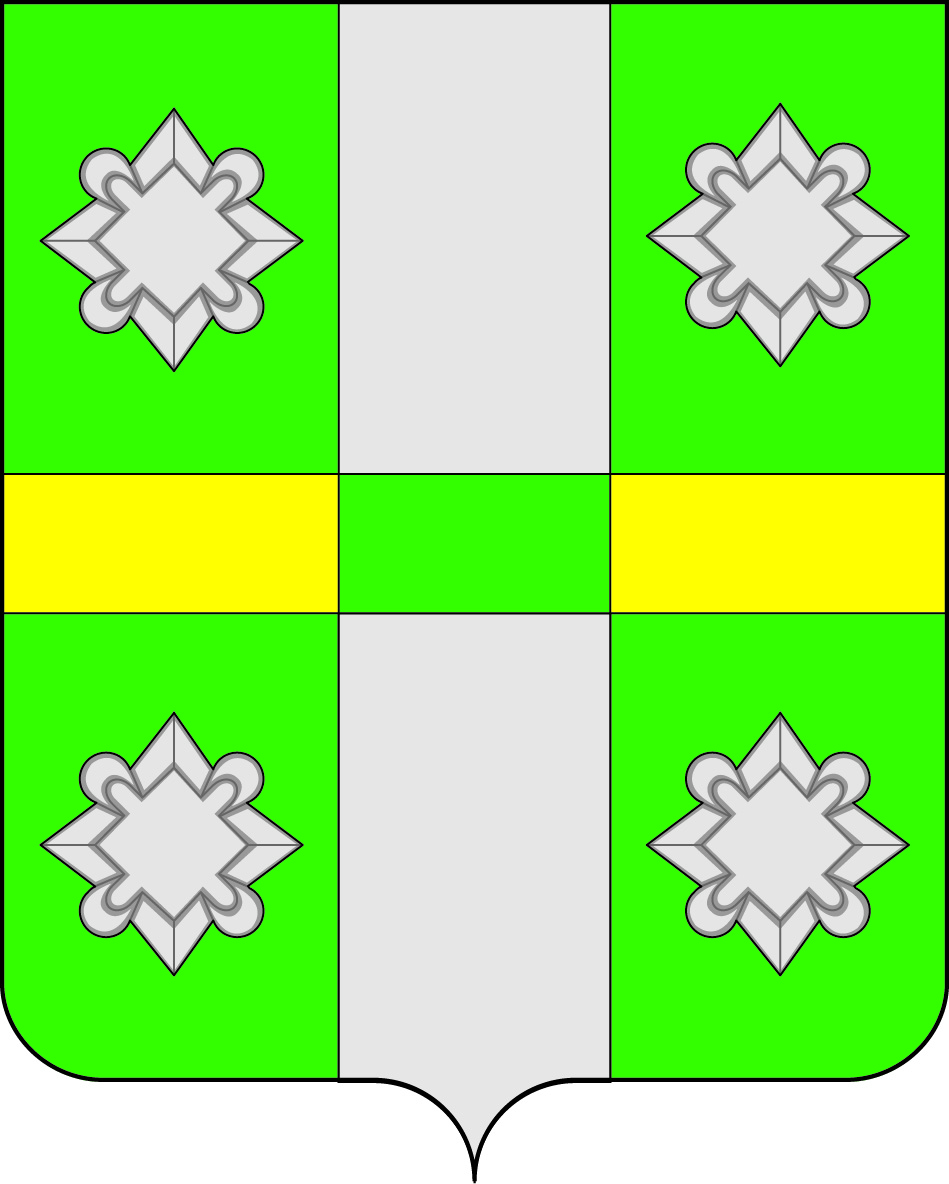 Российская ФедерацияДумаТайтурского городского поселенияУсольского муниципального районаИркутской областиРЕШЕНИЕОт 29.11.2023г.		            		                                    №50р.п.Тайтурка«Об освобождении отдельных категорий граждан Тайтурского городского поселения Усольского муниципального района Иркутской области от платы за жилое помещение, предоставленное по договору социального найма»В целях социальной поддержки отдельных категорий граждан на территории Тайтурского городского поселения Усольского муниципального района Иркутской области, в соответствии с Бюджетным кодексом Российской Федерации, Федеральным законом от 6 октября 2003 года № 131-ФЗ «Об общих принципах организации местного самоуправления в Российской Федерации», руководствуясь статьями 31, 47 Устава Тайтурского городского поселения Усольского муниципального района Иркутской области, Дума Тайтурского городского поселения Усольского муниципального района Иркутской областиРЕШИЛА:1. Установить, что граждане Российской Федерации, призванные на военную службу по частичной мобилизации в Вооруженные Силы Российской Федерации в соответствии с Указом Президента Российской Федерации от 21 сентября 2022 года № 647 «Об объявлении частичной мобилизации в Российской Федерации», или проходящие военную службу по контракту, заключенному в соответствии с пунктом 7 статьи 38 Федерального закона от 28 марта 1998 года № 53-ФЗ «О воинской обязанности и военной службе» (далее – Федеральный закон), либо заключившие контракт о пребывании в добровольческом формировании (о добровольном содействии в выполнении задач, возложенных на Вооруженные Силы Российской Федерации), члены их семей освобождаются от внесения платы за жилое помещение, предоставленное по договорам социального найма, на условиях, указанных в пункте 2 настоящего решения.2. Освобождение от внесения платы за жилое помещение, предоставленное по договорам социального найма, осуществляется на следующих условиях:- наниматель направляет наймодателю заявление о предоставлении освобождения от внесения платы за жилое помещение, предоставленное по договорам социального найма, с приложением копий документов, подтверждающих статус прохождения военной службы по частичной мобилизации в Вооруженных Силах Российской Федерации, или копии уведомления о заключении контракта о прохождении военной службы в соответствии с пунктом 7 статьи 38 Федерального закона либо контракта о добровольном содействии в выполнении задач, возложенных на Вооруженные Силы Российской Федерации, предоставленного федеральным органом исполнительной власти, с которым заключены указанные контракты;- освобождение от внесения платы за жилое помещение, предоставленное по договорам социального найма, предоставляется на период прохождения лицом, указанным в пункте 1 настоящего решения, военной службы или оказания добровольного содействия в выполнении задач, возложенных на Вооруженные Силы Российской Федерации.3. Плата за коммунальные услуги в жилом помещении, предоставленном по договору социального найма, на период освобождения лиц, указанных в пункте 1 настоящего решения, от внесения платы за жилое помещение, осуществляется нанимателем.4. Уполномоченный орган Тайтурского городского поселения Усольского муниципального района Иркутской области обеспечивает заключение дополнительных соглашений к договорам социального найма в течение 5 рабочих дней со дня поступления заявлений в соответствии с абзацем вторым пункта 2 настоящего решения.5.Опубликовать настоящее решение в газете «Новости» и на официальном сайте администрации в информационно-телекоммуникационной сети «Интернет» (www.taiturka.irkmo.ru).6. Настоящее решение вступает в силу со дня его официального опубликования.Подготовил: специалист администрации________________ М.В. Мушникова«___»_________2023 г.Согласовано: главный специалист администрации по юридическим вопросам и нотариальным действиям __________ О.В. Мунтян «___»_________2023 г.Председатель Думы Тайтурского городского поселения Усольского муниципального района Иркутской области        М. А. ЕршовИ. о. главы Тайтурского городского поселения Усольского муниципального района Иркутской областиИ.И. Платонова